                                                                 Мастер-класс -Добрый день уважаемые члены жюри и коллеги!I.Постановка проблемы.«Четырехлетняя Светлана спросила у матери, скоро ли наступит лето. - Скоро. Ты и оглянуться не успеешь.Светлана стала как-то странно вертеться.- Я оглядываюсь, оглядываюсь, а лета все нет…-Что имела в виду мама Светланы? Почему девочка не поняла ее?-Как вы думаете  чему будет посвящено   сегодняшнее занятие? Оно  будет посвящено особым выражениям в нашей речи – фразеологизмам. Что такое фразеологизм все конечно знают. есть необходимость вспомнить?-Есть ли необходимость в  изучении фразеологизмов  в  настоящее время?  В настоящее время возникла проблема отсутствия знаний о фразеологизмах, и сейчас она стоит особенно остро, потому что выпускники 9 и 11-х классов стали сдавать ГИА и ЕГЭ. Оказалось, что многие из старшеклассников с большим трудом находят фразеологические обороты в тексте, не понимают их значение, не умеют употреблять фразеологизмы в речи. Фразеологические обороты – особый пласт русского языка, часть культуры нашего народа, – должны возвратиться в нашу речь и обогатить её.II.Определение  задач. Постановка целей.-И я сегодня приглашаю вас на урок развития речи в начальную школу . Какие УУД будут формироваться в ходе нашего занятия?  -Какие цели поставим для себя?(узнаем….,будем учиться…..)- формировать речевые умения, обогащать свою речь.- развивать умение работать самостоятельно с дополнительной литературой, расширять кругозор, повышать эрудицию, самостоятельно добывать знания.- прививать любовь к русскому слову, развивать устную и письменную речь учащихся.Наша задача – узнать как можно больше о фразеологизмах, проведя определённую  работу.III.Выявление источников информации.-Из каких источников мы можем узнать  фразеологизмы  и их особенности , углубить познания о сферах употребления фразеологизмов?IV.Распределение по группам. Получение заданий.-Я предлагаю вам поработать в группах. Выберите группу в которой вы хотели бы поработать.(художники , писатели и исследователи-искатели). -Каждая группа получает своё задание и после того, как вы распределитесь в группа кто что делает, начнёте работать.-Как вы думаете что будет делать каждая группа?Художники –ваша задача создать иллюстрированный словарь тех фразеологизмов ,которые я вам дам.«вставлять палки в колеса»……………………………………………………………………………………………………. «как кот наплакал»………………………………………………………………………………………………………………….                                                      «как снег на голову» …………………………………………………………………………………………………………… «вешать лапшу на уши»………………………………………………………………………………………………………… «делать из мухи слона» ……………………………………………………………………………………………………….. «лететь стрелой»………………………………………………………………………………..            « держать   в ежовых рукавицах»………………………………………………………………  «глаза разбежались»……………………………………………………………………………..Писатели-ваша задача написать сочинение на тему «Школьная жизнь, в котором вы используете следующие фразеологизмы     внести и свою лепту, делили шкуру не убитого медведя , отложили дело в долгий ящик, водить аудиторию за нос, разводить на бобах,  язык проглотил,  сел в лужу. попали впросак. И наконец третья группа «Исследователи»,используя интернет источник и словари находите фразеологизмы, которые получит, объясняете  их происхождение , делаете мини-презентацию. На всё у вас только 5-7 минут. После этого пройдёт зашита ваших проектов.V.Критерии оценивания.-В конце нашего занятия вы себя будете оценивать. Давайте выработаем критерии оценивания(листы оценивания).Что  и как будем оценивать?умение работать в группене  участвовал-0 браспределение функций не было,  делал  что считал нужным-1б распределение функций  было, имел и выполнял свою работу- 2бVII.Выполнение работы в группах.VIII.Задание для жюри.-А чтобы наше жюри не скучали, мы им тоже приготовили задание.………………………………………………………………………………………………………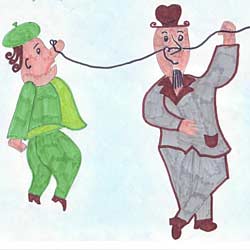 ………………………………………………………………………………………………………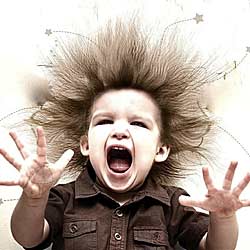 ………………………………………………………………………………………………………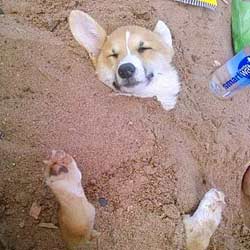 ………………………………………………………………………………………………………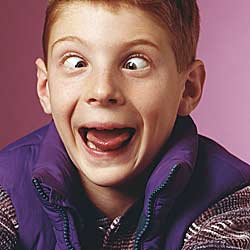 ………………………………………………………………………………………………………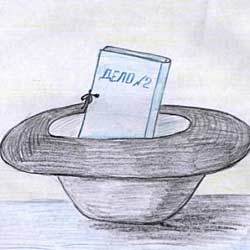 ………………………………………………………………………………………………………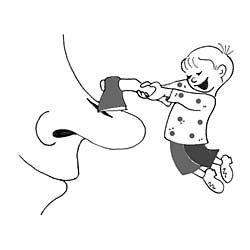 ………………………………………………………………………………………………………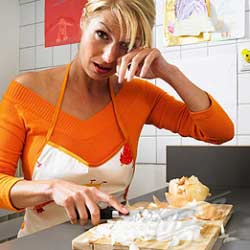 ………………………………………………………………………………………………………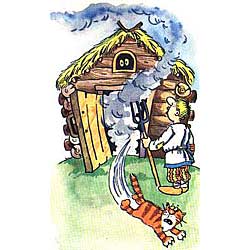 ……………………………………………………………………………………………………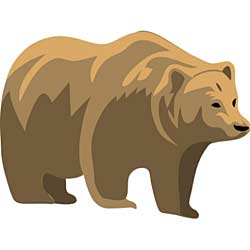 IХ. Защита проектов. Оценивание.Х. Итог занятия. Презентация  учителя с упражнениями на закрепление.(можно если останется время, следующие упражнения)Подобрать к данным фразеологическим сочетаниям синонимы из другого столбика, соединив стрелкой два фразеологизма. 1) хоть пруд пруди                                                                      1) куда глаза глядят2) кто во что горазд                                                                     2) в двух шагах3) как снег на голову                                                                   3) куры не клюют4) ни рыба ни мясо                                                                      4)кто в лес, кто по дрова5) рукой подать                                                                            5) как гром среди ясного неба6) куда ноги несут                                                                       6) ни то ни сё7) с пустыми руками                                                                   7) приводить в бешенство8) ни кровинки в лице                                                                 8) несолоно хлебавши9) доводить до белого каления                                                   9) как мел  Подобрать к данным фразеологизмам антонимы из другого столбика:1) рукой подать                                                                            1) мастер на все руки2) на вес золота                                                                            2) спустя рукава3) семи пядей во лбу                                                                   3) у черта на куличках4) песок сыплется                                                                        4) взять себя в руки5) в час по чайной ложке                                                            5) грош цена6) мастер кислых щей                                                                 6) хоть кол на голове теши7) засучив рукава                                                                         7) молоко на губах не обсохло8) потерпеть фиаско                                                                    8) потерпеть фиаско9) душа в душу                                                                             9) одержать победу10)засучить рукава                                                                      10)на всех парахУчитель называет фразеологизм, а ученики должны заменить его словом или словосочетанием (устно): Пустить красного петуха (поджечь что-либо); зеница ока (самое важное)скрепя сердце (нехотя, против своей воли делать что-либо); морочить голову (отвлекать от основного пустыми разговорами; ср. соврем. простореч.: вешать лапшу на уши); кожа да кости (очень худой); бить ключом (активно, энергично проявлять себя); как белка в колесе (быть в постоянных заботах, хлопотах). Творческий диктант: ученики записывают начало фразеологизма под диктовку учителя и самостоятельно продолжают фразеологизм (в шкатулках образных выражений)Без задних …; брать себя в …; бросать слова на …;взять голыми …; водить за …; не разольёшь …; вывести на чистую …; делать из мухи …; держать язык за …; держать камень за …; ждать у моря …; за тридевять …; зарубить себе на …; заговаривать …; гроша медного не …; днём согнём не …; в ежовых рукавицах …; палец о палец не … ; впросак ….Затем следует проверка по очереди и объяснение встретившихся орфограмм. Любимый фразеологизм У учителей – ни свет ни заря. У учеников – как с гуся вода. У родителей – зарубить на носуХI.Д/з: творческого характера на выбор-Какие можно дать задания?ХII.Рефлексия.(жюри-острова, учителям- чемодан, мясорубка и корзина)Последний слайд в презентации:Мы сегодня не переливали из пустого в порожнее, а работали не покладая рук. И хоть мы немного устали, но не вышли из себя, а взяли себя в руки и продолжили работу. 